Ф.И._______________________________________Растения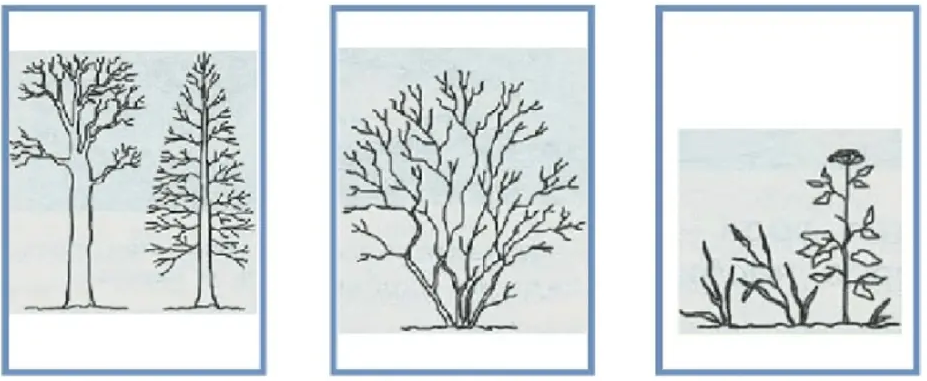 ЖивотныеЖивотныеЖивотныеЖивотныеЖивотныеЖивотныеНазвание:ПресмыкающиесяНазвание:Название:Название:Название:Название:Особенности: Особенности: Кожа гладкая, нежная. Часть жизни проводят в воде, часть на суше. Особенности: Особенности: Особенности: Особенности: Примеры:Примеры:Примеры:бабочка, жукПримеры:Примеры:Примеры:Название:Название:Название:Особенности: Примеры:Особенности: Примеры:Особенности: Примеры:Примеры:Примеры:Примеры:Примеры: